Form ApprovedOMB No. 0000-0000Exp. Date 00/00/201XAttachment 3c: High Risk SurveyPublic reporting burden of this collection of information is estimated to average 30 minutes per response, including the time for reviewing instructions, searching existing data sources, gathering and maintaining the data needed, and completing and reviewing the collection of information. An agency may not conduct or sponsor, and a person is not required to respond to a collection of information unless it displays a currently valid OMB control number. Send comments regarding this burden estimate or any other aspect of this collection of information, including suggestions for reducing this burden to CDC/ATSDR Information Collection Review Office, 1600 Clifton Road NE, MS D-74, Atlanta, Georgia 30333; ATTN: PRA (0920-XXXX).HIGH-RISK INDIVIDUALS WEB QUESTIONNAIRE16.ll continue to refine the draft questionnaire for submission to CDC by April 13th ulation Survey. WINTRO_1	Thank you for agreeing to participate in our study!Please use the “Next” and “Back” buttons to navigate between the questions within the questionnaire. Do not use your browser buttons.If at any time during the survey, you would like to exit, please use the “Save & Exit” button above. Using this button will save all of the data you have already entered and ensure you are able to return to the same location to complete the survey.<Programmer: If respondent logging back into survey>WINTRO_2	Welcome Back!Please use the “Next” and “Back” buttons to navigate between the questions within the questionnaire. Do not use your browser buttons.If at any time during the survey, you would like to exit, please use the “Save & Exit” button above. Using this button will save all of the data you have already entered and ensure you are able to return to the same location to complete the survey. Continue from where I left offSection I. Family Cancer HistoryWe would like to ask you a few questions about your family history of cancer. FATHERCANCER (NHIS_2015 - FHFCAN). Did your BIOLOGICAL FATHER EVER have cancer of any kind? Yes No Adopted or don’t know biological father Don’t know Prefer not to answer<Programmer: If FATHERCANCER=YES, Go to FATHERCANCERTYPE. Else Go to MOTHERCANCER>FATHERCANCERTYPE1-4 (NHIS_2015 - FHFTYP_1-4). What kind of cancer did your father have? Please enter all that apply. Bladder Bone Brain Breast Colon Esophagus Gallbladder Kidney Larynx-windpipe Leukemia Liver Lung Lymphoma Melanoma Mouth/tongue/lip Pancreas Prostate Rectum Skin (non-melanoma) Skin (Don’t know what kind) Soft tissue (muscle or fat) Stomach Testis Throat-pharynx Thyroid Other Don’t know Prefer not to answer<Programmer: Include an open-ended box and use “Search” Function which include all the cancer types on this list>MOTHERCANCER (NHIS_2015 - FHMCAN). Did your BIOLOGICAL MOTHER EVER have cancer of any kind? Yes No Adopted or don’t know biological mother Don’t know Prefer not to answer<Programmer: If MOTHERCANCER=YES, Go to MOTHERCANCERTYPE. Else Go to NUMBROTHERS>MOTHERCANCERTYPE1-4 (NHIS_2015 - FHMTYP_1-4). What kind of cancer did your mother have? Please enter all that apply. Bladder Bone Brain Breast Cervix Colon Esophagus Gallbladder Kidney Larynx-windpipe Leukemia Liver Lung Lymphoma Melanoma Mouth/tongue/lip Ovary Pancreas Rectum Skin (non-melanoma) Skin (Don’t know what kind) Soft tissue (muscle or fat) Stomach Throat-pharynx Thyroid Uterus Other Don’t know Prefer not to answer<Programmer: Include an open-ended box and use “Search” Function which include all the cancer types on this list>NUMBROTHERS (NHIS_2015 - FHBNUM). How many full brothers do you have? By full brothers we mean having the same biological mother and father as you.Please include any who are alive and those who may have died.  Don’t know Prefer not to answer<Programmer: If NUMBROTHERS>0, Go to BROTHERCANCER. Else go to NUMSISTERS>BROTHERCANCER (NHIS_2015 - FHBCAN). [Fill 1: Did your full brother EVER have cancer of any kind?] [Fill 2: Did any of your full brothers EVER have cancer of any kind?(If yes) How many of your full brothers have EVER had cancer of any kind?]By full brothers we mean having the same biological mother and father as you.Please include any who are alive and those who may have died.  Yes No Don’t know Prefer not to answer<Programmer: If NUMBROTHERS>1, then Fill 1, Else Fill 2><Programmer: If BROTHERCANCER = Yes, go to BROTHERCANCERTYPE. Else go to NUMSISTERS>BROTHERCANCERTYPE1-4 (NHIS_2015 - FHBTYP_1-4). What kind of cancer did your full [Fill 1: brother/Fill 2: brothers] have? Please enter all that apply.By full brothers we mean having the same biological mother and father as you.Please include any who are alive and those who may have died.  Bladder Bone Brain Breast Colon Esophagus Gallbladder Kidney Larynx-windpipe Leukemia Liver Lung Lymphoma Melanoma Mouth/tongue/lip Pancreas Prostate Rectum Skin (non-melanoma) Skin (Don’t know what kind) Soft tissue (muscle or fat) Stomach Testis Throat-pharynx Thyroid Other Don’t know Prefer not to answer<Programmer: If BROTHERCANCER>1, then Fill 1, Else Fill 2><Programmer: Include an open-ended box and use “Search” Function which include all the cancer types on this list><Programmer: If BROTHERCANCER>1 Go to NUMBROTHERCANCER, Else Go to NUMSISTERS>NUMBROTHERCANCER1-4(NHIS_2015 - FHBMAN1). How many full brothers have had [Fill: BROTHERCANCERTYPE1-4]? Don’t know Prefer not to answer<Programmer: Ask NUMBROTHERCANCER for each item selected in BROTHERCANCERTYPE. Autofill cancer type for BROTHERCANCERTYPE.> NUMSISTERS (NHIS_2015 - FHSNUM). How many full sisters do you have? By full sisters we mean having the same biological mother and father as you.Please include any who are alive and those who may have died.  Don’t know Prefer not to answer<Programmer: If NUMSISTERS>0, Go to SISTERCANCER. Else Go to NUMBERSONS>SISTERCANCER (NHIS_2015 - FHSCAN). Fill 1: Did your full sister EVER have cancer of any kind?] [Fill 2: Did any of your full sisters EVER have cancer of any kind?(If yes) How many of your full sisters have EVER had cancer of any kind?]By full sisters we mean having the same biological mother and father as you.Please include any who are alive and those who may have died.  Yes No Don’t know Prefer not to answer<Programmer: If NUMSISTERS=1, then Fill 1, Else Fill 2. Yes/No for Fill 1. Boxes for Fill 2><Programmer: If SISTERCANCER=Yes, Go to SISTERCANCERTYPE, Else go to NUMSONS>SISTERCANCERTYPE1-4 (NHIS_2015 - FHSTYP_1-4). What kind of cancer did your full [Fill 1: sister/Fill 2: sisters] have? Please enter all that apply.By full sisters we mean having the same biological mother and father as you.Please include any who are alive and those who may have died.  Bladder Bone Brain Breast Cervix Colon Esophagus Gallbladder Kidney Larynx-windpipe Leukemia Liver Lung Lymphoma Melanoma Mouth/tongue/lip Ovary Pancreas Rectum Skin (non-melanoma) Skin (Don’t know what kind) Soft tissue (muscle or fat) Stomach Throat-pharynx Thyroid Uterus Other Don’t know Prefer not to answer<Programmer: If SISTERCANCER=1, then Fill 1, Else Fill 2><Programmer: Include an open-ended box and use “Search” function which include all the cancer types on this list><Programmer: If SISTERCANCER>1 Go to NUMSISTERCANCER. Else skip to NUMBERSONS>NUMSISTERCANCER1-4 (NHIS_2015 - FHSMAN1). How many sisters have had [Fill: SISTERCANCERTYPE1-4]? Don’t know Prefer not to answer<Programmer: Ask NUMSISTERCANCER for each item selected in SISTERCANCERTYPE. Autofill cancer type for SISTERCANCERTYPE. >NUMBERSONS (NHIS_2015 - FHNNUM). How many biological sons do you have? By biological we mean genetically related; related by blood.Please include any who are alive and those who may have died.  Don’t know Prefer not to answer<Programmer: If NUMBERSONS>0, Go to SONCANCER. Else Go to NUMBERDAUGHTERS>SONCANCER (NHIS_2015 - FHNCAN). Fill 1: Did your biological son EVER have cancer of any kind?] [Fill 2: Did any of your biological sons EVER have cancer of any kind?(If yes) How many of your sons have EVER had cancer of any kind?]By biological we mean genetically related; related by blood.Please include any who are alive and those who may have died.  Yes No Don’t know Prefer not to answer<Programmer: If NUMBERSONS=1, then Fill 1, Else Fill 2. Yes/No for Fill 1. Boxes for Fill 2><Programmer: If SONSCANCER=Yes or >0, Go to SONCANCERTYPE, Else go to NUMBERDAUGHTERS>SONCANCERTYPE1-4 (NHIS_2015 - FHNTYP_1-4). What kind of cancer did your [Fill 1: son/Fill 2: sons] have? Please enter all that apply. Bladder Bone Brain Breast Colon Esophagus Gallbladder Kidney Larynx-windpipe Leukemia Liver Lung Lymphoma Melanoma Mouth/tongue/lip Pancreas Prostate Rectum Skin (non-melanoma) Skin (Don’t know what kind) Soft tissue (muscle or fat) Stomach Testis Throat-pharynx Thyroid Other Don’t know Prefer not to answer<Programmer: Include an open-ended box and use “Search” Function which include all the cancer types on this list><Programmer: If SONCANCER=1, then Fill 1, Else Fill 2><Programmer: If SONCANCER>1 Go to NUMSONCANCER1-4. Else Skip to NUMBERDAUGHTERS>NUMSONCANCER1-4 (NHIS_2015 - FHNMAN1). How many sons have had [Fill: FHNTYP_1]? Don’t know Prefer not to answer<Programmer: Ask NUMSONCANCER for each item selected in SONCANCERTYPE. Autofill cancer type for SONCANCERTYPE.>NUMBERDAUGHTERS (NHIS_2015 - FHDNUM). How many biological daughters do you have? By biological we mean genetically related; related by blood.Please include any who are alive and those who may have died.  Don’t know Prefer not to answer<Programmer: If NUMBERDAUGHTERS>0, Go to DAUGHTERCANCER. Else go to NUMSECONDCANCER>DAUGHTERCANCER (NHIS_2015 - FHDCAN). Fill 1: Did your biological daughter EVER have cancer of any kind?] [Fill 2: Did any of your biological daughters EVER have cancer of any kind?(If yes) How many of your daughter have EVER had cancer of any kind?] Yes No Don’t know Prefer not to answer<Programmer: If NUMBERDAUGHTERS=1, then Fill 1, Else Fill 2. Yes/No for Fill 1. Boxes for Fill 2><Programmer: If DAUGHTERCANCER=Yes or >0, Go to DAUGHTERCANCERTYPE, Else go to NUMSECONDCANCER >DAUGHTERCANCERTYPE1-4 (NHIS_2015 - FHDTYP_1-4). What kind of cancer did your [Fill 1: daughter/Fill 2: daughters] have? Please enter all that apply. Bladder Bone Brain Breast Cervix Colon Esophagus Gallbladder Kidney Larynx-windpipe Leukemia Liver Lung Lymphoma Melanoma Mouth/tongue/lip Ovary Pancreas Rectum Skin (non-melanoma) Skin (Don’t know what kind) Soft tissue (muscle or fat) Stomach Throat-pharynx Thyroid Uterus Other Don’t know Prefer not to answer<Programmer: Include an open-ended box and use “Search” Function which include all the cancer types on this list><Programmer: If DAUGHTERCANCER>1, then Fill 1, Else Fill 2><Programmer: If DAUGHTERCANCER>1 Go to NUMDAUGHTERCANCER. Else Skip to NUMSECONDCANCER>NUMDAUGHTERCANCER1-4 (NHIS_2015 - FHDMAN1). How many daughters have had [Fill: DAUGHTERCANCERTYPE1-4]? Don’t know Prefer not to answer<Programmer: Ask NUMDAUGHTERCANCER for each item selected in DAUGHTERCANCERTYPE. Autofill cancer type for DAUGHTERCANCERTYPE1-4. >The next few questions are about the number of blood relatives who have been diagnosed with breast or ovarian cancer.NUMSECONDCANCER. (NHIS 2015 – FHSDBR) How many of your grandparents, aunts, uncles, nieces, nephews, or grandchildren have ever been diagnosed with breast cancer? Please answer only for the blood relatives listed. Don’t know Prefer not to answer<Programmer: If NUMSECONDCANCER>0 Go to SECBREASTCAN. Else skip to SECOVARIANCAN>SECBREASTCAN. (NHIS – FHSDBN) How many of them were diagnosed with breast cancer before the age of 50?  Don’t know Prefer not to answerSECOVARIANCAN. (NHIS – FHSDOV) How many of your grandmothers, aunts, nieces, or granddaughters have ever been diagnosed with ovarian cancer? Don’t know Prefer not to answerCANCERWORRY (HINTS - M4). How worried are you about {getting cancer/cancer recurrence}? Extremely Moderately Somewhat Slightly Not at all Prefer not to answer<Programmer: Display ‘cancer recurrence’ if CANCERTYPE ne “”. Else, display ‘getting cancer’.> In general, how much do you agree with the following?[Likert scale ranging from 1 (strongly agree) to 5 (strongly disagree)]WORRYCANCSPECIFIC	I think about cancer more than most diseases		 WORRYBACKOFMIND	Getting cancer is often in the back of my mindWORRYCHANCECANCER	I am often bothered by thoughts or worry about my chances of getting cancer. Strongly agree Somewhat agree Neither agree nor disagree Somewhat disagree Strongly disagree Prefer not to answer <Programmer: If CANCERTYPE in (‘Colon’, ‘Colorectal’, ‘Rectal’, ‘Rectum’), skip to Q27.	PERCEIVEDBREASTCANCERRISK.><Programmer: Do not show ‘ovarian’ in the questions above if SEX = Male.>PERCEIVEDCOLONCANCERRISK (NHIS - GTCCLOM). Compared to the average [fill1: man/woman} your age, would you say that you are more likely to get colon or rectal cancer, less likely, or about as likely? More likely Less likely About as likely Don’t know Prefer not to answer <Programmer: If SEX=Female, fill woman, If SEX=Male, fill man><Programmer: If SEX ne Male, and CANCERTYPE ne ‘Breast’, go to PERCEIVEDBREASTCANCERRISK. Else, if SEX ne Male and CANCERTYPE = ‘Breast’, go to PERCEIVEDOVARCANCERRISK.If SEX = Male, go to PRIMARYPLACEFORHEALTHADVICE.>PERCEIVEDBREASTCANCERRISK (NHIS - GTCBOM). Compared to the average woman your age, would you say that you are more likely to get breast cancer, less likely, or about as likely? More likely Less likely About as likely Don’t know Prefer not to answer<Programmer: If CANCERTYPE = ‘Ovarian’, skip to EVERYTHINGCAUSESCANCER. Else, continue to PRIMARYPLACEFORHEALTHADVICE.>PERCEIVEDOVARCANCERRISK (New). Compared to the average woman your age, would you say that you are more likely to get ovarian cancer, less likely, or about as likely? More likely Less likely About as likely Don’t know	 Prefer not to answerNow we’d like to ask you some questions about your personal health.PRIMARYPLACEFORHEALTHADVICE (NHIS 2015 - AUSUALPL). Is there a place that you most frequently go to when you are sick or need advice about your health? Yes, clinic or health center Yes, doctor’s office Yes, hospital emergency room Yes, hospital outpatient department Yes, urgent care clinic Yes, some other place There is NO place  Don’t know Prefer not to answer<Programmer: If PRIMARYPLACEFORHEALTHADVICE = There is NO place, hospital emergency room, or urgent care clinic, then skip to COUNSELING. Else, continue to DOCTORRISK.>The next questions are about your primary care provider. A primary care provider is the person you would see if you need a check-up, want advice about a health problem, or get sick or hurt.DOCTORRISK (NIEHS) Have you talked with your primary care provider about what your family history of cancer might mean for your own health and cancer risk?Please do not include conversations with specialists, such as oncologists. Yes, we’ve talked about this in depth Yes, we’ve talked about this a little No 	 Prefer not to answer<Programmer: If Yes (to either “yes” option), ask the following. Else, skip to COMSATISFIED>Has a doctor, or other health professional, ever told you that you have a higher chance of getting cancer than other <men/women> your age? Yes No				 Prefer not to answer<Programmer: If SEX = Male, prefill men. If SEX = Female, prefill women.>COMSATISFIED (NIEHS) How satisfied are you with the level of communication you have had with your primary care provider about your family’s history of cancer and your own cancer risk? Very satisfied Satisfied Neither Dissatisfied Very dissatisfied Prefer not to answerDOCEASYTOUNDERSTAND (CAHPS - 4.0). Did your primary care provider explain things about your family’s history of cancer and your own cancer risk in a way that was easy to understand? Yes No Prefer not to answerDOCLISTEN (CAHPS 4.0). Did your primary care provider listen carefully to you about your family’s history of cancer and your own cancer risk? Yes No Prefer not to answerCOUNSELING (NHIS 2015 - GCEVER). These next few questions refer to genetic counseling for cancer risk. Genetic counseling involves a discussion with a specially trained health care provider about your family history of cancer and how likely you are to develop cancer. It may also include a discussion about whether genetic testing is right for you.Have you ever received genetic counseling for cancer risk? Yes No  Don’t know Prefer not to answer<Programmer: If COUNSELING=Yes, go to COUNSELINGREASON. Else Skip to BRCATEST>COUNSELINGREASON (NHIS 2015 - GCMREAS). What was the MAIN reason you had genetic counseling? Your doctor recommended it You requested it Family member suggested it You heard or read about it in the news Other Don’t know Prefer not to answerCOUNSATISFIED (NIEHS) How satisfied are you with the level of communication you have had with your genetic counselor about your family’s history of cancer and your own cancer risk? Very satisfied Satisfied Neither Dissatisfied Very dissatisfied Prefer not to answer<Programmer: If RECEIVEDTESTING=NO, and RELATIVESUNDERGONETESTING ne N/A, DK, or R, go to RELATIVESTESTINGRESULT. If RECEIVEDTESTING=NO and RELATIVESUNDERGONETESTING = N/A, DK/, or R, go to COLONCANCERTESTS. Else, go to BRCATEST.>The following questions refer to genetic TESTING for cancer risk. That is, testing your blood to see if you carry genes which may predict a greater chance of developing cancer at some point in your life. This does NOT include tests to determine if you have cancer now. Do not include self-testing kits administered at home.BRCATEST. Have you ever had genetic testing for a BRCA1 or BRCA2 mutation for increased breast and ovarian cancer risk? Yes No Don’t know Prefer not to answer<Programmer: If BRCATEST = No, Don’t know or Prefer not to answer, go to LYNCHTEST. Else, go to TESTRESULTBR.>TESTRESULTBR. What was the result of your BRCA test? I carry a gene mutation that is associated with greater cancer risk for me or my family I was found to have a gene mutation, but it is not clear whether it is associated with cancer risk for me or my family No gene mutation was found Don’t know Prefer not to answerLYNCHTEST. Have you ever had genetic testing for Lynch Syndrome or hereditary colorectal cancer? Yes No Don’t know Prefer not to answer<Programmer: If LYNCHTEST = No, Don’t know or Prefer not to answer, go to SHARERESULT. Else, go to TESTRESULTLYNCH.>TESTRESULTLYNCH. What was the result of your genetic test for hereditary colorectal cancer? I carry a gene mutation that is associated with greater cancer risk for me or my family I was found to have a gene mutation, but it is not clear whether it is associated with cancer risk for me or my family No gene mutation was found Don’t know Prefer not to answerProgrammer: If BRCATEST = No, Don’t know or Prefer not to answer, AND LYNCHTEST = No, Don’t know, or prefer not to answer AND RELATIVESUNDERGONETESTING ne N/A, DK, or R, go to RELATIVESTESTINGRESULT. If BRCATEST = No, Don’t know or Prefer not to answer, AND LYNCHTEST = No, Don’t know, or prefer not to answer AND RELATIVESUNDERGONETESTING = N/A, DK/, or R, go to COLONCANCERTESTS. Else, continue.Have you ever had genetic testing for any other genetic mutations that may increase your cancer risk?YesNoDon’t Know[If answered yes to any item on having genetic testing]Where did you have genetic testing?Blood test at doctor’s officeBlood test at genetic counselor’s officeSpit in mail kit (like those from 23andme, or Color Genomics)Other, please specify:	[if had testing through spit in mail kit:]	Which laboratory did you use for your mail in genetic testing?	23andMe	Color Genomics	Counsyl	Invitae	Other, please specify:	[if had testing through spit in mail kit:]	How satisfied were you with the information you received about your genetic testing results?	Very Satisfied	Somewhat Satisfied	Neither satisfied, nor dissatisfied	Somewhat Dissatisfied	Very Dissatisfied (FACTS - Q68). Please indicate if you have shared your most recent genetic test result(s) with any of the following people.SHARERESULTSMOTHER	Mother SHARERESULTSFATHER	FatherSHARERESULTSPARTNER	Spouse/PartnerSHARERESULTSSISTER		Sister(s)SHARERESULTSBROTHER	Brother(s)SHARERESULTSDAUGHTER	Daughter(s)SHARERESULTSSON		Son(s)SHARERESULTSAUNTUNCLE	Uncle/Aunt(s)SHARERESULTSCOUSIN		Cousin(s)Following response categories will be included in 5/4 grid items.  Yes I plan to, but not yet No (I do not plan to share the result) I haven’t decided Not applicable Prefer not to answer<Programmer: If SHARERESULTS for all = I plan to, but not yet, No (I do not plan to share the result), or I haven’t decided, go to NOCONTACT, Else go to SHAREDATE>SHAREDATE (NHIS 2015). When did you first share your genetic test result(s) with your <SHARERESULTS>? Within a week Within a year Don’t know Prefer not to answer<Programmer: Ask SHAREDATE for each item where SHARERESULTS = “Yes”. Autofill relationship for SHARERESULTS.> <Programmer: If SHARERESULTSMOTHER=Yes OR SHARESULTSPARTNER= Yes, OR SHARERESULTSSISTER= Yes, OR SHARERESULTSDAUGHTER= Yes, OR SHARERESULTSAUNTUNCLE= Yes OR SHARERESULTSCOUNSIN= Yes, then go to FINFORMEDVIATEXT. Else, go to skip logic before MINFORMEDVIATEXT.>(McGivern 2004). When you FIRST informed FEMALE relatives of your genetic test result, which of the following methods did you use?								Yes	 No Don’t 	Prefer not									        know 	to answerFINFORMEDVIATEXT 	Sent a text			 	 		 FINFORMEDVIAEMAIL 	Sent an email			 	 		 FINFORMEDVIAPHONE 	Told them on the phone	 	 		 FINFORMEDVIAPERSON Told them in person		 	 		 FINFORMEDGRAPEVINE I told someone who then told someone else (through the grapevine)	 	 		 FINFORMEDVIAOTHER	Other method		 	 	 	 <Programmer: If SHARERESULTSFATHER= Yes OR SHARERESULTSPARTNER= Yes, OR SHARERESULTSBROTHER= Yes, OR SHARERESULTSSON= Yes, OR SHARERESULTSAUNTUNCLE= Yes, OR SHARERESULTSCOUNSIN= Yes, then go to MINFORMEDVIATEXT. Else, go to skip logic before NOCONTACT.>(McGivern 2004). When you FIRST informed MALE relatives of your genetic test result, which of the following methods did you use?								Yes	 No	Don’t	Prefer not									 	know	to answerMINFORMEDVIATEXT 	Sent a text			 	 		 MINFORMEDVIAEMAIL 	Sent an email			 	 		 MINFORMEDVIAPHONE Told them on the phone	 	 		 MINFORMEDVIAPERSON Told them in person	 	 		 MINFORMEDGRAPEVINE I told someone who then told someone else (through the grapevine)	 						 	 		 MINFORMEDVIAOTHER	Other method		 	 		 <Programmer: If SHARERESULTS for any = No (I do not plan to share the result), go to NOCONTACT. ><Programmer: If SHARERESULTS does not = No (I do not plan to share the result) for any but RELATIVESUNDERGONETESTING=Yes, go to RELATTESTINGDATE. ><Programmer: If SHARERESULTS does not = No (I do not plan to share the result) for any and RELATIVESUNDERGONETESTING = N/A, DK, or Prefer not to answer, skip to COLONCANCERTEST. >(SunTalk – S3). Now I’d like you to think about those family members you said you didn’t speak with about increased cancer risk. People have many different reasons for speaking with their family members and for not speaking with their family members. Below is a list of some of the reasons people have for not speaking to their family members about cancer risk. Please slide the bar to indicate how much each reason applies to you on a scale of 1 to 5, where 1 is not at all applicable to you, and 5 is very applicable to you.NOCONTACT	You are not in contact with him/her.NOTCLOSE	The two of you are not close.NOTCARE	He/she wouldn’t care. NOTUPSET	You didn’t want to upset him/her. NOTATRISK	He/she is not at risk for developing cancer. WHATTOSAY	You didn’t know what to say to him/her.DIFFCOPING	You were having difficulty coping with your own risk for cancer.TOOYOUNG	You feel that he/she is too young to understand.NOTALKOTH	Other (please specify)[Likert scale ranging from 1 (not at all applicable) to 5 (very applicable)] Not at all applicable 2 3  4 Very applicable Don’t know Prefer not to answer<Programmer: If RELATIVESUNDERGONETESTING = N/A, DK, or Prefer not to answer, skip to COLONCANCERTESTS. Else, continue to RELATIVESTESTINGRESULT.>RELATIVESTESTINGRESULT1-4 (FACTS – adapted). What was the test result for your <RELATIVESUNDERGONETESTING>? Test was positive for the mutated gene Test was negative for the mutated gene Test was not informative/indeterminate/of unclear significance I don’t know the test result Prefer not to answer<Programmer: If RELATIVESTESTINGRESULT = “I don’t know the test result” then skip RELMINFORMED and either ask the subsequent RELATIVESTESTINGRESULT for the next family member or skip to COLONCANCERTESTS. Else, continue to RELMINFORMED. >RELMINFORMED (New) How were you FIRST informed of your <RELATIVESUNDERGONETESTING> test results? Received a text		 	 Received an email		 	 Told on the phone		 	 Told in person Heard through the grapevine		  Other method		 Don’t know	 Prefer not to answer <Programmer: Cycle through RELATTESTINGDATE and RELATIVESTESTINGRESULT for each item selected in RELATIVESUNDERGONETESTING. Autofill relative for RELATIVESUNDERGONETESTING1-4. ><Programmer: If SEX=Male, go to PREVENTION. Else, go to BREASTTESTS.>BREASTTESTS (NHIS 2015 – MFOLLOW1). Have you had any of the following tests? Select all that apply. Ultrasound Breast MRI Additional mammogram(s) Biopsy None Other Don’t know Prefer not to answerPREVENTION (New). Which of the following, if any, have you done in order to reduce your risk of cancer? Removal of breasts that didn’t have cancer (mastectomy) Removal of ovaries that didn’t have cancer (oophorectomy) Taking Tamoxifen or Raloxofine (or other chemopreventive drug) Quit smoking Cut back on or quit drinking Increased exercise Healthier diet None of these Don’t know Prefer not to answer<Programmer: If SEX = Male, do not display first three options. Allow selection of multiple responses. If select None of these, Don’t know, or Prefer not to answer, do not allow selection of other responses.>SEEKCANCERINFO (HINTS - SEEKCANCERINFO). Have you ever looked for information about genetic risk of cancer from any source? Yes No Prefer not to answer<Programmer: If SEEKCANCERINFO=No or Prefer not to answer, Go to INFOFROMDOCTOR. Else, go to INFOSEEK.>INFOSEEK (HINTS) The last time you looked for information about cancer or cancer screening, where did you go? Internet Books Brochures or pamphlets Cancer organization Family, friend, or co-worker Doctor or health care provider Library Magazine or newspaper Telephone information number Complementary or alternative practitionerHINTS. Based on the results of your most recent search for genetic information about cancer, how much do you agree or disagree with each of the following statements?CANCERLEVELOFEFFORT (CANCERLEVELOFEFFORT). It took a lot of effort to get the information you neededCANCERFRUSTRATED (CANCERFRUSTRATED). You felt frustrated during your search for the informationCANCERCONCERNEDQUALITY (CANCERCONCERNEDQUALITY). You were concerned about the quality of the informationCANCERHARDTOUNDERSTAND (CANCERTOOHARDUNDERSTAND). The information you found was hard to understand[Likert scale ranging from 1 (strongly agree) to 5 (strongly disagree)] Strongly agree Somewhat agree Neither agree nor disagree Somewhat disagree Strongly disagree Prefer not to answerThe next section is about communication among your family members. (SunTalk – U1-U8). Now we would like to ask you some questions about how information about cancer is discussed within your family overall. All families have different styles of communicating information and there is no one right or wrong way to discuss information within families. Please read the following statements about different communication styles and select how strongly you agree or disagree with each statement. SHARECANCERWORRIES	I have someone I trust that I can talk to about my concerns about developing cancerSPEAKOPENLY	My family speaks openly about their worries about other family members developing cancer.LISTENCONCERNS	My family listens to each other’s concerns about cancer.ENCOURAGESHARE	My family encourages family members to share their concerns about cancer.COMFORTNO	My family feels comfortable discussing cancer topics.OFFLIMITS	For certain family members the topic of cancer is ‘off-limits.’CHANGETOPIC	When family members do not want to discuss cancer, they change the topic or leave the room.BECOMEANGRY	Members of my family will become angry when the topic of cancer is discussed.AVOIDTOPIC	When certain family members are around, we avoid bringing up the topic of cancer. [Likert scale ranging from 1 (strongly agree) to 5 (strongly disagree)] Strongly agree Somewhat agree Neither agree nor disagree Somewhat disagree Strongly disagree Don’t know Prefer not to answer<Programmer: If RECEIVEDTESTING = Yes and any TESTRESULT not in (No gene mutation was found, Don’t know, Prefer not to answer, Missing), continue to ENCOURAGEFAMGENTESTING. Else, if (BRCATEST = Yes and/or LYNCHTEST = Yes), skip to FAMWORRYFROMRESULTS. Else, skip to MARITALSTATUS.> (Ceballos 2008). When a genetic test showed that I or my family had an increased risk for cancer, I…ENCOURAGEFAMGENTESTING Encouraged my family members to get genetic testingENCOURAGECHILDBROSISSCREEN Encouraged my children/brothers/sisters to begin or increase their cancer screening Strongly agree Somewhat agree Neither agree nor disagree Somewhat disagree Strongly disagree Don’t know Prefer not to answerFAMWORRYFROMRESULTS (Family Communication). If I told my family members about my genetic test result I believe it would cause them a lot of worry and concern. Strongly agree Somewhat agree Neither agree nor disagree Somewhat disagree Strongly disagree Don’t know Prefer not to answerDESIRETODISCUSSGENTESTRESULTS (Family Communication). For me, talking to my family members about my genetic test result is:Please slide the bar from 1 to 5 to select your answer. 1 Very easy 2 3 4 5 Very difficult Don’t know Prefer not to answerGENTESTRESULTRESPONSIBILITY (Family Communication). Talking to my family members about my genetic test result is my responsibility: Strongly agree Somewhat agree Neither agree nor disagree Somewhat disagree Strongly disagree Don’t know Prefer not to answerCOMMINFLUENCESFAMDECMAKING (Family Communication). Talking to my family members about my genetic test result gave them information that was useful for them when making their own decisions about their health: Strongly agree Somewhat agree Neither agree nor disagree Somewhat disagree Strongly disagree Don’t know Prefer not to answer<Programmer: IF BRCATEST ne Yes AND LYNCHTEST ne Yes, go to MARITALSTATUS. Else continue to FAMDISCUSSHISTORY>McGivern 2004. Did you discuss any of the following topics with any of your family members?FAMDISCUSSHISTORY			Your family history of cancerFAMDISCUSSTESTINGREASON	The reasons why you decided to be testedFAMDISCUSSSCREENING		Cancer screeningFAMDISCUSSPREVSURGERY		Preventive surgeryFAMDISCUSSTESTFEELINGS		Your feelings about your test resultFAMDISCUSSBRCA1/2GENE	His/her risk of having an altered BRCA1/2 geneFAMDISCUSSBRCA1/2COST		The cost of BRCA1/2 genetic testingFAMDISCUSSINSURANCEDISCRIM	The possibility of insurance discrimination<Programmer: This item will be included in two small grids with Yes, No, DK, and Prefer not to answer categories>GENINFORESPONSIBLITY (Roshanai 2010). Who do you think should be responsible for disclosing genetic information to at-risk relatives? Geneticist Nurse Physicians Myself or the person who has attended genetic counseling Don’t know Prefer not to answer<Programmer: GENINFORESPONSIBILITY is a select all that apply question.><Programmer: If RECEIVEDTESTING = Yes AND (BRCATEST = Yes and/or LYNCHTEST = Yes), continue to PROVIDERRESOURCESFORFAMRISK. Else, skip to MARITALSTATUS.>PROVIDERRESOURCESFORFAMRISK (ABOUT - Q14). Did your health care provider (genetic counselor, physician, nurse, etc.) provide you resources to help you inform family members about cancer risk? (Please select all that apply). Yes, they provided me a template for a letter to family members Yes, they provided a brochure or other printed material from the health care provider Yes, they provided material from the laboratory that did the testing Yes, they told me about organization(s) that serve people with hereditary cancer Yes, they provided me with another type of information No, I was not provided with any resources Prefer not to answer<Programmer: If No selected, do not allow selection of other response options and skip to MARITALSTATUS>RESOURCESFORFAMRISK (ABOUT - Q15). Who provided you with resources to help you inform family members about cancer risk? (Please select all that apply). Genetic counselor OB/GYN Oncologist Nurse Laboratory who performed the test I was not provided with any resources Prefer not to answerPlease select how much you agree with the following statements.RESOURCEHELPFUL. The resources provided were helpful in my discussions with family members about family cancer history. Strongly agree Somewhat agree Neither agree nor disagree Somewhat disagree Prefer not to answerENOUGHINFO. I have enough information about genetics and cancer to speak with family members. Strongly agree Somewhat agree Neither agree nor disagree Somewhat disagree Strongly disagree Prefer not to answerOTHERINFO. What other information would be useful for discussions about cancer family history? (Please select all that apply). More discussion with genetic counselor Discussions with physician Printed materials Referral to support group Something else: ______________________ None of the above Prefer not to answerFinally, we have a few demographic questions. MARITALSTATUS (HINTS 4, CYCLE 4 2014 - N5). What is your marital status? Married  Living as married Divorced Widowed Separated Single, never been married Prefer not to answerINSURTYPE. What kind of health insurance or health care coverage do you have? (Select all that apply)Exclude private plans that only provide extra cash while hospitalized. Private health insurance, including those obtained through a state or federal exchange or healthcare.gov, or through the Affordable Care Act, also known as Obamacare Medicare Medi-Gap Medicaid SCHIP Military health care (TRICARE/VA/CHAMP-VA) Indian Health Service State-sponsored health plan Other government program Single service plan (e.g. dental, vision, prescription) No coverage of any type Prefer not to answerEDUCATION (HINTS 4, CYCLE 4 2014 - N6). What is the highest grade or level of schooling you completed? Less than 8 years 8 through 11 years 12 years or completed high school Post high school training other than college (vocational or technical) Some college College graduate Postgraduate  Prefer not to answerHISPLATINOSPAN (HINTS 4, CYCLE 4 2014 - N10). Are you of Hispanic, Latino/a, or Spanish origin?  Yes No  Prefer not to answer<Programmer: If HISPLATINOSPAN = NO, Go to RACE. Else Go to HISPLATINOSPANGROUP >HISPLATINOSPANGROUP (GSS 2012). Which group are you from? Mexican, Mexican American, Chicano/a  Puerto Rican  Cuban  Dominican  Central or South American  Other Hispanic, Latino, or Spanish origin  Prefer not to answerRACE (HINTS 4, CYCLE 4 2014 - N11). What is your race? You may select multiple categories. White Black or African American Asian Native Hawaiian or Pacific Islander American Indian or Alaska Native Prefer not to answerOCCUPATIONALSTATUS (HINTS 4, CYCLE 4 2014 - N2). What is your current occupational status? Employed Unemployed Homemaker Student Retired Disabled Other-Specify Prefer not to answer<Programmer: If OCCUPATIONALSTATUS = Other-Specify, Go to OTHEROCCUPATION. Else Go to HOUSEHOLDINCOME >OTHEROCCUPATION (GSS 2014 - WRKSPEC). Specify other activity:HOUSEHOLDINCOME (HINTS 4, CYCLE 4 - N18). Thinking about all the members of your family living in your household, what is your combined annual income, meaning the total pre-tax income from all sources earned in the past year? Less than $20,000 $20,000 to $49,999 $50,000 to $99,999 $100,000 to $199,999 $200,000 or more  Don’t know Prefer not to answerINCENTXCongratulations, in appreciation for your time and effort completing the survey, we want to send you a $5 Amazon gift card! Please enter your mailing address below so that we can send you the code.  	AddressCLOSING SCREENThis is the end of the survey. Thank you very much for your time and effort.If you would like more information about genetic testing for cancer risk, please visit the following resources:Bring Your Brave (BRCA testing) https://www.cdc.gov/cancer/breast/young_women/bringyourbrave/Know: BRCA https://www.knowbrca.org/Talking to family members http://kintalk.org/  NCI Cancer Genetics Services Directory https://www.cancer.gov/about-cancer/causes-prevention/genetics/directoryIf you would like more information about the study, please call 1-312-201-4412 or send an email to cancersurvey@norc.org. If you have questions about your rights as a survey participant, you may call the NORC Institutional Review Board Administrator (toll-free) at 1-866-309-0542.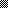 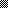 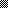 